IMENICE-jednina i množinaPROMOTRI I IMENUJ SLIČICE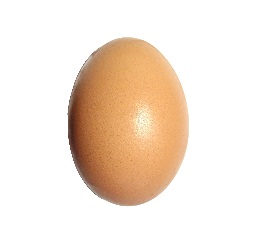 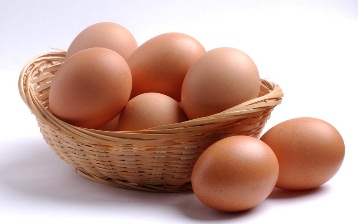 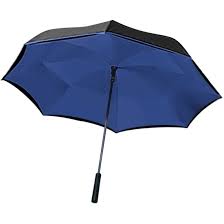 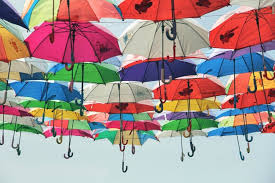 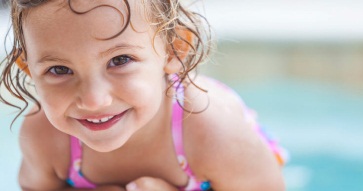 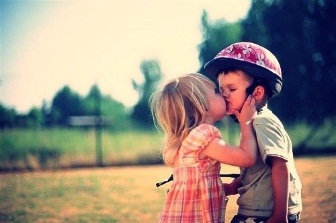                                                       IMENICE                                                                                                                            JEDNINA                                            MNOŽINA     JEDNO JAJE                                       OSAM JAJA    JEDAN KIŠOBRAN                              PUNO KIŠOBRANA    JEDNO DIJETE                                     DVOJE DJECEIMENICE MOGU IMATI JEDNINU I MNOŽINUZadatak:Napiši jedninu imenica-jabuke,učenici,lastavice                Napiši množinu imenica-lopta,knjiga,ključ